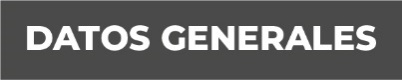 Nombre Pablo Rodríguez LagosGrado de Escolaridad Licenciatura en DerechoCédula Profesional (Licenciatura) 9186413Teléfono de Oficina 228-8-41-02-70. Ext. 3578Correo Electrónico Formación Académica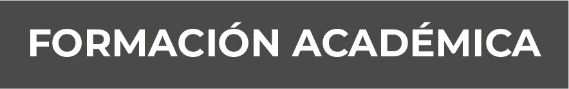 2009-2013, Licenciatura en Derecho en la Universidad Veracruzana, Circuito Gonzalo Aguirre Beltrán S/N Zona Universitaria C.P. 91090Trayectoria Profesional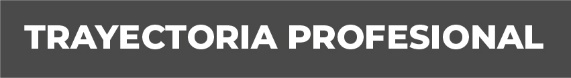 08/04/2019 – a la fecha; Fiscalía General del Estado de Veracruz; Fiscal Visitador en la Visitaduría General.01/03/2017 – 07/04/2019; Fiscalía General del Estado de Veracruz; Fiscal de Procedimientos Administrativos en la Visitaduría General.08/07/2015 – 28/02/2017; Fiscalía General del Estado de Veracruz; Auxiliar de Fiscal en la Visitaduría General.16/11/2014 - 07/07/2015; Procuraduría General de Justicia del Estado de Veracruz; Oficial Secretario en la Agencia del Ministerio Público Especializada en Responsabilidad Juvenil y de Conciliación en Tantoyuca, Veracruz.Marzo - junio de 2014; Tribunal Electoral del Poder Judicial del Estado de Veracruz; Auxiliar de Secretario de Estudio y Cuenta con categoría de Oficial Administrativo.Febrero-julio 2013; Instituto Electoral Veracruzano; Capacitador Asistente Electoral (trato directo con la gente capacitándola para funcionarios de casilla, logística). Conocimiento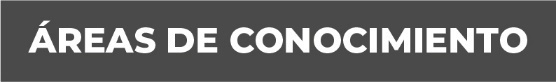 Derecho Penal sistema anterior y actual, Administrativo,  Constitucional, Juicio de Amparo, Civil, Electoral.